	Предоставляется в 2-х экземплярах, заполняется разборчивым почерком или на ПК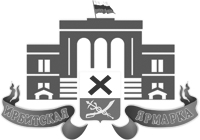 XIV межрегиональная выставка-ярмарка «Ирбитская ярмарка 2016»11-14 августа 2016 г., Свердловская область, город Ирбит.Заявка № _____от «____» ______________2016 годаНастоящим подтверждается участие в выставке и согласие с условиями устроителя ярмарки для ремесленников на фестиваль «Город мастеров»Организация – участник Фактический адрес проживания: ___________________________________________________________________________________________________________________________________________________________№ телефона, код города: _________________________________ факс _________________________________________E-mail: ________________________________________ сайт: ________________________________________________ФИО руководителя организации ________________________________________________________________________ФИО ответственного за экспозицию _______________________________________ № телефона __________________ Для физических лицПаспорт,  кем выдан, когда3.  Товары собственного производства Необходимые услуги и оборудование  (прописать): например: палатка, 2 стола, 2 стулаУчастие в конкурсе мастеров (территория (город, район), название работы, в каком виде творчества работа, фамилия автора, контактный телефонПредставление фото – видеоматериалов  – «да» ___«нет»___Наличие народных костюмов – «да» ___«нет»___Участие в проведении мастер-классов  – «да», ___«нет»___Участие в общем выходе мастеров (дефиле) на главной сцене ярмаркиБронирование жилья по желанию участников фестиваля «Город мастеров» по телефону организатора или электронной почте Время заезда участников ярмарки с 06:00 часов до 15:00 часов 11 августа. Исключение составляют согласованные с организатором ярмарки вопросы. Всем участникам Ярмарки  предлагается празднично оформить свою торговую точку и обеспечить  сотрудников соответствующими  костюмами. Муниципальным образованиям при подаче коллективной заявки на участие в Ирбитской ярмарке свои торговые ряды обозначить баннерами муниципального образования с символикой и флагами, а также  предусмотреть проведение презентаций. На основании статьи 60. Закона «Об основных гарантиях избирательных прав граждан», проведение предвыборной агитации на территории ярмарки запрещено. Время заезда участников ярмарки с 06:00 часов до 15:00 часов 11 августа.  По истечении указанного времени «Устроитель» снимает с себя обязанность по резервированию определенного договором торгового места и размещает участника ярмарки на свободных торговых площадях. Возможна предварительная запись на организацию и проведение питания, экскурсий, участия в заседании информационных конференций по тел. 8.95.30.000.664. Заявку на участие в «Ирбитской ярмарке 2016» на фестиваль «Город мастеров» необходимо отправить до 25 июля 2016 года включительно, на электронную почту orbitasm@mail.ru, или по адресу 623851 Свердловская область г. Ирбит, ул. Революции № 25. Ирбитский музей народного быта, к.т: 8-343(55) -3-96-66Контакты организаторов фестиваля «Город мастеров»Смердов Михаил Иванович, тел. 8-904-161-111-4Коновалова Татьяна Александровна, Хрушкова Елена Сергеевна 8-343(55)-3-96-66ВНИМАНИЕ! Движение по контуру ярмарки одностороннее против часовой стрелки. 